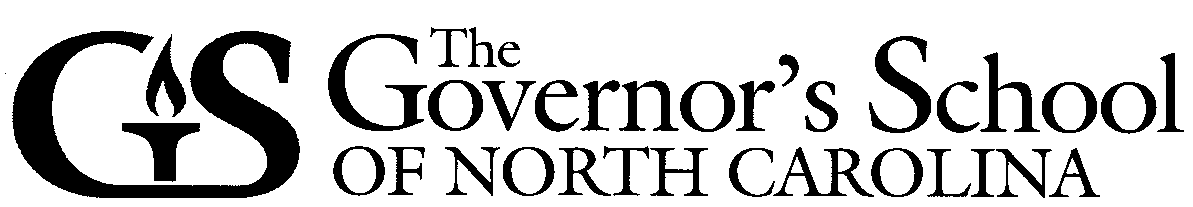 2018 GSE Parents’ Day ScheduleSTUDENTS MUST CHECK OUT WITH THEIR HALL TACs and are only permitted to depart campus with a person listed on their drive-off list. The GSE campus closes promptly at 1 PM. Thursday, July 5th Parents arrive on campus around 10:30 AM and park:Brewer/Faircloth Residents – Parking #14Stringfield and Vann Residents – Parking #4 or #59:00-9:40 AM		Students attend Area II/III (Section C) – No parents, please. 9:50-10:30 AM 		Students attend Area II/III (Section D) – No parents, please.10:40-11:55 AM  	Students attend Area – Parents are invited to attend!TACs are not available for student checkout during this time.Area I Class Locations for Parents’ DayArt – Gaddy-Hamrick Art Center 206Choral Music – Jones ChapelDance – Weatherspoon 31 (Dance Studio)EnglishLipscomb – Ledford 214Naber – Ledford 206Sullivan – Ledford 111French – Joyner 203Instrumental Music – Jones AuditoriumTheater – Studio Theater MathBanyas – Joyner 217Cuffney – Joyner 236Houck – Joyner 234TBD – Joyner 238Natural Science – SMB Atrium, SMB 161, 165, 162Social Science – TBD 12:05-12:25 PM 	Optional PresentationsChoral and Instrumental Music – Jones ChapelDance  – WeatherspoonArt Open Studio – Gaddy-Hamrick Art Center 2nd floorParents may access the residence hall rooms during this time, accompanied by GSE students.12:25 – 1 PM		ALL STUDENTS MUST CHECK OUT WITH THEIR HALL TACs and are only permitted to depart campus with a person listed on their drive-off list. Parents may access the residence hall rooms during this time, accompanied by GSE students.1 PM All depart campus – Enjoy the Mid-Session Break! Sunday, July 8thStudents return to campus between 3:00 and 6:30 PM (No early arrivals, please). Parents may access the residence hall rooms during this time, accompanied by GSE students.